Para averiguar el estatus de una multa apelada a AutoExpreso, el ciudadano debe comunicarse directamente al Centro de Servicio al Cliente o el operador de 3-1-1 puede crearle un referido.Persona que no estuvo de acuerdo con una multa recibida de parte de AutoExpreso, comenzó un proceso de apelación y desea saber el estatus de la misma.El ciudadano debió hacer su reclamación dentro de los primeros quince (15) días a partir del momento en que recibió la multa, de lo contrario, la misma se considerará final y firme.Directorio de Oficinas ACTLugar:	Centro de Servicio al ClienteHorario:	Lunes a viernes de  8:00 AM a 6:00 PM Sábado de 8:00 AM a 2:00 PMDirección:	1er piso del Edificio #3Metro Office ParkGuaynabo, Puerto RicoTeléfono:  	1-888-688-1010No conlleva costos para el ciudadano.El ciudadano debió radicar la reclamación el periodo de tiempo estipulado.Ninguna.Página Web de AutoExpreso - http://www.autoexpreso.com/Página Web DTOP -http://www.dtop.gov.pr/index.asp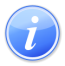 Descripción del Servicio Crear Referido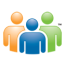 Audiencia y Propósito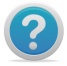 Consideraciones 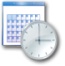 Lugar y Horario de Servicio 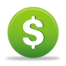 Costo del Servicio y Métodos de Pago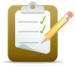 Requisitos para Obtener Servicio 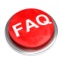 Preguntas Frecuentes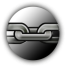 Enlaces Relacionados